Publicado en Londres el 24/02/2021 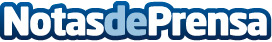 La nueva fintech Saurus.com se potencia gracias a su portfolio de patentesEl programa de inclusión social y financiera Saurus.com de Rewire Holding se ha asociado con entidades públicas reguladas para impulsar su aplicación de pagos móviles y está disponible en iOS y Android. En 2020, Saurus recaudó más de 2 millones de dólares en su segunda ronda de financiación inicial. Se espera que su próxima ronda se complete a finales del primer trimestre de 2021 para financiar su ambición de convertirse en una entidad reguladaDatos de contacto:Jesús Ruiz González 635827692Nota de prensa publicada en: https://www.notasdeprensa.es/la-nueva-fintech-saurus-com-se-potencia Categorias: Internacional Finanzas Emprendedores Software http://www.notasdeprensa.es